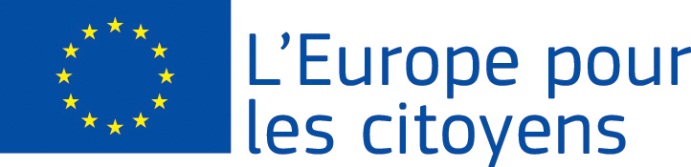 Проектът „…“ е финансиран от Европейския съюз по програмата „Европа за гражданите“            Приложим към Направление 2:  Мярка 2.1 „Побратимяване на градове“             Приложим към Направление 2:  Мярка 2.1 „Побратимяване на градове“ Участие: проектът позволи да бъдат събрани … граждани, от които … са от град … (държава), … от град … (държава) и т.н.Място/Дати: срещата се състоя в … (град, държава) от дд/мм/гггг до дд/мм/ггггКратко описание:Денят дд/мм/гггг беше посветен на … Денят дд/мм/гггг беше посветен на … и т.н.Участие: проектът позволи да бъдат събрани … граждани, от които … са от град … (държава), … от град … (държава) и т.н.Място/Дати: срещата се състоя в … (град, държава) от дд/мм/гггг до дд/мм/ггггКратко описание:Денят дд/мм/гггг беше посветен на … Денят дд/мм/гггг беше посветен на … и т.н.                     Приложим към Направление 2 : Мярка 2.2 „Мрежи от градове“;Мярка 2.3 „Проекти на гражданското общество“;Направление 1: "Европейска памет за миналото"                     Приложим към Направление 2 : Мярка 2.2 „Мрежи от градове“;Мярка 2.3 „Проекти на гражданското общество“;Направление 1: "Европейска памет за миналото"Подготвителни дейности (ако е приложимо): дейностите включват…. участници.Място / Дати:Кратко описание: тези дейности се състоят от ….Събития:По този проект бяха организирани … събития:Събитие 1 Участие: събитието позволи да бъдат събрани … граждани, от които … са от град … (държава), … от град … (държава) и т.н.Място/Дата: събитието се състоя в … (град, държава) от дд/мм/гггг до дд/мм/ггггКратко описание: то беше посветено на …Събитие 2Участие: Събитието позволи да бъдат събрани … граждани, произхождащи от град … (държава), … от град … (държава) и т.н.Място/Дата: събитието се състоя в … (град, държава) от дд/мм/гггг до дд/мм/ггггКратко описание: То беше посветено на …Събитие 3Участие: събитието позволи да бъдат събрани … граждани, от които … са от град … (държава), … от град … (държава) и т.н.Място/Дата: събитието се състоя в … (град, държава) от дд/мм/гггг до дд/мм/ггггКратко описание: то беше посветено на …Събитие 4, 5 и т.н.Подготвителни дейности (ако е приложимо): дейностите включват…. участници.Място / Дати:Кратко описание: тези дейности се състоят от ….Събития:По този проект бяха организирани … събития:Събитие 1 Участие: събитието позволи да бъдат събрани … граждани, от които … са от град … (държава), … от град … (държава) и т.н.Място/Дата: събитието се състоя в … (град, държава) от дд/мм/гггг до дд/мм/ггггКратко описание: то беше посветено на …Събитие 2Участие: Събитието позволи да бъдат събрани … граждани, произхождащи от град … (държава), … от град … (държава) и т.н.Място/Дата: събитието се състоя в … (град, държава) от дд/мм/гггг до дд/мм/ггггКратко описание: То беше посветено на …Събитие 3Участие: събитието позволи да бъдат събрани … граждани, от които … са от град … (държава), … от град … (държава) и т.н.Място/Дата: събитието се състоя в … (град, държава) от дд/мм/гггг до дд/мм/ггггКратко описание: то беше посветено на …Събитие 4, 5 и т.н.